Πέμπτη 2 Απριλίου 2020Σχημάτισε τα μονολεκτικά παραθετικά των επιθέτων. Κοίταζε τον πίνακα με τις καταλήξεις, άμα μπερδευτείς.Να κλίνεις στα τρία γένη τα επίθετα.ο καλός - η καλή - το καλόο ήσυχος – η ήσυχη – το ήσυχο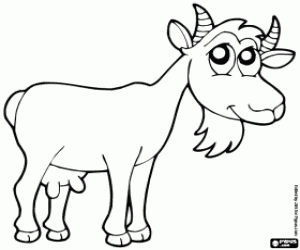 Σχηματίζω επίθετα και τα γράφω μαζί με τα ουσιαστικά, όπως στο παράδειγμα.καρέκλα από ξύλο :     ξύλινη καρέκλασκούφος από μαλλί: ……………………………………………………………………………..ποτήρι από γυαλί:    ……………………………………………………………………………..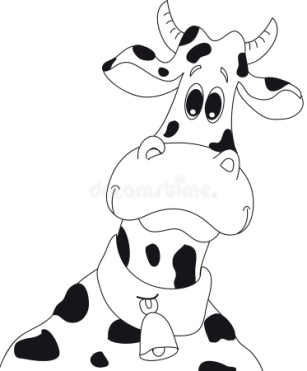 τσάντα από δέρμα:   ……………………………………………………………………………..σκάλα από μάρμαρο: ……………………………………………………………………………..σακούλα από χαρτί:  ……………………………………………………………………………..γάλα από αγελάδα:   ……………………………………………………………………………..αλάτι από θάλασσα:  ……………………………………………………………………………..τυρί από κατσίκα:     ……………………………………………………………………………..αέρας από βουνό:     ……………………………………………………………………………..ΘετικόςΣυγκριτικόςΥπερθετικόςφρέσκοςστερεόςαρχαίοςνέοςτίμιοςβαρύςευγενήςΕΝΙΚΟΣ ΑΡΙΘΜΟΣΕΝΙΚΟΣ ΑΡΙΘΜΟΣΕΝΙΚΟΣ ΑΡΙΘΜΟΣΕΝΙΚΟΣ ΑΡΙΘΜΟΣΟνομ.Γεν.Αιτ.Κλητ.ΠΛΗΘΥΝΤΙΚΟΣ ΑΡΙΘΜΟΣΠΛΗΘΥΝΤΙΚΟΣ ΑΡΙΘΜΟΣΠΛΗΘΥΝΤΙΚΟΣ ΑΡΙΘΜΟΣΠΛΗΘΥΝΤΙΚΟΣ ΑΡΙΘΜΟΣΟνομ.Γεν.Αιτ.Κλητ.ΕΝΙΚΟΣ ΑΡΙΘΜΟΣΕΝΙΚΟΣ ΑΡΙΘΜΟΣΕΝΙΚΟΣ ΑΡΙΘΜΟΣΕΝΙΚΟΣ ΑΡΙΘΜΟΣΟνομ.Γεν.Αιτ.Κλητ.ΠΛΗΘΥΝΤΙΚΟΣ ΑΡΙΘΜΟΣΠΛΗΘΥΝΤΙΚΟΣ ΑΡΙΘΜΟΣΠΛΗΘΥΝΤΙΚΟΣ ΑΡΙΘΜΟΣΠΛΗΘΥΝΤΙΚΟΣ ΑΡΙΘΜΟΣΟνομ.Γεν.Αιτ.Κλητ.